Svatý Václav/Святий ВацлавSvatý Václav je znám nejen jako jeden z prvních panovníků českého státu, patron naší země i symbol české státnosti. Jeho zahraniční i domácí politika narážela na odlišnou pozici části panstva i mocenské ambice jeho bratra Boleslava. To v konečném důsledku vedlo k jeho mučednické smrti.Святий Вацлав відомий не лише як один із перших правителів Чеської держави, покровитель країни та символ чеської державності. Його зовнішня та внутрішня політика стикалися з різними владними амбіціями його брата Болеслава. Це наприкінці призвело до його мученицької смерті.Svatý Václav / Святій Вацлав (відео)________________________________________________________Čeho je symbolem zlatý kruh kolem hlavy? Що означає символ золотого круга навколо голови?…………………………………………………………………………………………………………………………………………………………………………………………………………………………………………Ve kterém roce byl kníže Václav zabit svým bratrem Boleslavem? У якому році князя Вацлава вбив його брат Болеслав?……………………………………………………………………………………………………………………………………………………………………………………………………………………………………K jakému panovnickému rodu patřil kníže Václav?До якої династії/роду належав князь Вацлав?……………………………………………………………………………………………………………………………………………………………………………………………………………………………………Jak se jmenuje stát, který byl sousedem českého knížectví a kterému kníže platil poplatek za mír? Як називається держава, що була сусідом Чеського князівства і якій князь сплачував “податок” за мир?……………………………………………………………………………………………………………………………………………………………………………………………………………………………………Svatá Ludmila ve videu naznačuje, že za její smrtí stála snacha. Seřaďte následující města České republiky podle abecedy a velká písmena vedle nich vám dají odpověď, jak se jmenovala. На відео свята Людмила припускає, що за її смертю стояла невістка. Відсортуйте наступні міста Чеської Республіки за алфавітом, і великі літери поруч з ними нададуть вам відповідь, яке ім'я мала невісткаJihlava	HPraha	ÍBrno	DHradec Králové	RZnojmo	AMělník	OCheb	AOlomouc	MTábor	R	……………………………………………………..Co jsem se touto aktivitou naučil(a) / Чого я навчився(-лась) з цих завдань:………………………………………………………………………………………………………………………………………………………………………………………………………………………………………………………………………………………………………………………………………………………………………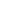 